§9408.  Provision of information in writing; presentation of records1.  Writing.  If parties have agreed to conduct a transaction by electronic means and a law requires a person to provide, send or deliver information in writing to another person, the requirement is satisfied if the information is provided, sent or delivered, as the case may be, in an electronic record capable of retention by the recipient at the time of receipt.  An electronic record is not capable of retention by the recipient if the sender or its information processing system inhibits the ability of the recipient to print or store the electronic record.[PL 1999, c. 762, §2 (NEW).]2.  Records.  If a law other than this chapter requires a record to be posted or displayed in a certain manner; to be sent, communicated or transmitted by a specified method; or to contain information that is formatted in a certain manner, the following rules apply:A.  The record must be posted or displayed in the manner specified in the other law;  [PL 1999, c. 762, §2 (NEW).]B.  Except as otherwise provided in subsection 4, paragraph B, the record must be sent, communicated or transmitted by the method specified in the other law; and  [PL 1999, c. 762, §2 (NEW).]C.  The record must contain the information formatted in the manner specified in the other law.  [PL 1999, c. 762, §2 (NEW).][PL 1999, c. 762, §2 (NEW).]3.  Unenforceable.  If a sender inhibits the ability of a recipient to store or print an electronic record, the electronic record is not enforceable against the recipient.[PL 1999, c. 762, §2 (NEW).]4.  Variance by agreement.  The requirements of this section may not be varied by agreement, but:A.  To the extent a law other than this chapter requires information to be provided, sent or delivered in writing but permits that requirement to be varied by agreement, the requirement under subsection 1 that the information be in the form of an electronic record capable of retention may also be varied by agreement; and  [PL 1999, c. 762, §2 (NEW).]B.  A requirement under a law other than this chapter to send, communicate or transmit a record by certified mail, return receipt requested; first-class mail, postage prepaid; or regular United States mail may be varied by agreement to the extent permitted by the other law.  [PL 1999, c. 762, §2 (NEW).][PL 1999, c. 762, §2 (NEW).]SECTION HISTORYPL 1999, c. 762, §2 (NEW). The State of Maine claims a copyright in its codified statutes. If you intend to republish this material, we require that you include the following disclaimer in your publication:All copyrights and other rights to statutory text are reserved by the State of Maine. The text included in this publication reflects changes made through the First Regular and First Special Session of the 131st Maine Legislature and is current through November 1, 2023
                    . The text is subject to change without notice. It is a version that has not been officially certified by the Secretary of State. Refer to the Maine Revised Statutes Annotated and supplements for certified text.
                The Office of the Revisor of Statutes also requests that you send us one copy of any statutory publication you may produce. Our goal is not to restrict publishing activity, but to keep track of who is publishing what, to identify any needless duplication and to preserve the State's copyright rights.PLEASE NOTE: The Revisor's Office cannot perform research for or provide legal advice or interpretation of Maine law to the public. If you need legal assistance, please contact a qualified attorney.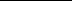 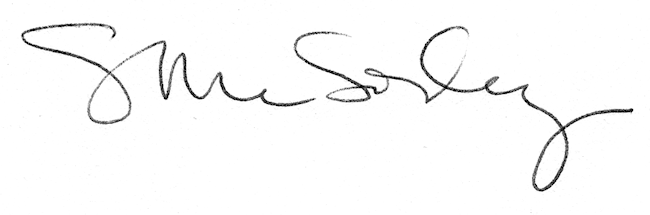 